STEWARDS OF SINGAPORE’S INTANGIBLE CULTURAL HERITAGE AWARD 2020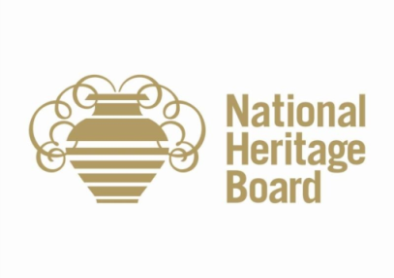 NOMINATION FORM (INDIVIDUAL)General Instructions for Filling in of FormAll fields are compulsory. Please enter “N.A.” if the field is not applicable.Fields should be typed, not handwritten.For enquiries, please email to: oursgheritage@nhb.gov.sg Please mail a completed copy of this form and all supporting documents to:Stewards of Singapore’s Intangible Cultural Heritage Award SecretariatNational Heritage Board61 Stamford Road #03-08 Stamford Court Singapore 178892Section 1: Nomination MethodSection 2: Nominee’s InformationSection 3: Nominator’s InformationPlease skip this section if you ticked “self-nomination” in the above section.Section 4: Details of the NominationPlease fill in the following fields in accordance to the evaluation criteria. Where applicable, please attach photocopies of relevant supporting documents (letters of support, news articles, testimonials, videos and photographs, etc). Please do not submit original copies. NHB reserves the right to request for further information and/or certified true copies.Mastery of Skills and PracticeDisplays excellence in the application of both knowledge and skills, and long-term commitment to the practice and craftEvidence of excellence in application of knowledge and skillsTransmission of Skills and KnowledgeDisplays outstanding efforts to transmit skills and knowledge Evidence of regular engagement with the wider community  Other Relevant ContributionsDeclarationsIf this is a self-nomination, please acknowledge the following:Name and Signature 						Date________________________                                                      ______________________If you are making this application on behalf of someone else, please acknowledge the following:Name and Signature of Nominator				Date________________________                                                     _____________________For Acknowledgement by Nominee in the case of being nominated by someone elseName and Signature of Nominee 					Date________________________                                                      ______________________Nomination method (Please tick one) Self-nomination         Nomination of OthersSalutation and Name of Nominee as in NRIC(Please underline surname)   (Please choose one)Mr./Ms./Mrs./Dr./Prof.   (Please choose one)Mr./Ms./Mrs./Dr./Prof.   (Please choose one)Mr./Ms./Mrs./Dr./Prof.NRIC No. (Please provide only the last 4 digits and letter, e.g. 1234A)Contact DetailsContact No.Contact No.Contact No.EmailEmailRegistered AddressAddress of Practice, if different from Registered AddressCategory of Intangible Cultural Heritage (“ICH”) up for nomination (Please tick at least one)*The full inventory of ICH elements can be found on roots.sg/learn/resources/ich. Please refer to this link to see what category the ICH element falls under. Please also note that the nominee should have been practising for a minimum of 10 years.☐Performing Arts ☐☐Traditional CraftsmanshipCategory of Intangible Cultural Heritage (“ICH”) up for nomination (Please tick at least one)*The full inventory of ICH elements can be found on roots.sg/learn/resources/ich. Please refer to this link to see what category the ICH element falls under. Please also note that the nominee should have been practising for a minimum of 10 years.☐Oral Traditions and Expressions☐☐Social Practices, Rituals and Festive Events Category of Intangible Cultural Heritage (“ICH”) up for nomination (Please tick at least one)*The full inventory of ICH elements can be found on roots.sg/learn/resources/ich. Please refer to this link to see what category the ICH element falls under. Please also note that the nominee should have been practising for a minimum of 10 years.☐Knowledge and Practices concerning Nature and Universe☐☐Food HeritageCategory of Intangible Cultural Heritage (“ICH”) up for nomination (Please tick at least one)*The full inventory of ICH elements can be found on roots.sg/learn/resources/ich. Please refer to this link to see what category the ICH element falls under. Please also note that the nominee should have been practising for a minimum of 10 years.Please state the exact name of the ICH element herePlease state the exact name of the ICH element herePlease state the exact name of the ICH element herePlease state the exact name of the ICH element herePlease state the exact name of the ICH element hereSalutation and Name of Nominator as in NRIC(Please underline surname)(Please choose one)Mr./Ms./Mrs./Dr./Prof.NRIC No.(Please provide only the last 4 digits and letter,  e.g. 1234A)Contact DetailsContact No.EmailRelation to NomineePlease provide a short write-up (300 words max) explaining the ICH element and how long the nominee has been practising it.Please attach evidence of the nominee’s skills and knowledge in the ICH element. These can take the form of newspaper articles, letters of support from other practitioners, or photographs. This information should be submitted as an annex together with this nomination form.  Please provide a short write-up (300 words max) summarising outreach efforts to members of the public, such as training of apprentices or promotional efforts to schools. This may include efforts to profile the practice or craft at a local, regional or international level.Please attach evidence of efforts to transmit skills and knowledge through regular engagement with the wider community. These can take the form of newspaper articles, testimonials from people who have attended outreach sessions, or photographs. This information should be submitted as an annex together with this nomination form. I understand that NHB has the right to contact me to confirm the veracity of the information submitted, and ask for clarification if necessary. I agree that NHB may collect, use and disclose any personal data provided by me in this application form, for the purposes of processing, evaluating, and responding to me in relation to this nomination. I confirm that I have been a practitioner of the ICH element named in this application form for at least 10 years as of the date of submission.  I declare that all information provided by me in this application form is true and correct. I declare that I have obtained the informed consent of the individual I am      nominating, as indicated in the “For Acknowledgement by Nominee” section      below.  I understand that NHB has the right to contact me to confirm the veracity of the      information submitted, and ask for clarification if necessary. I agree that NHB      may collect, use and disclose any personal data provided by me in this      application form, for the purposes of processing, evaluating, and responding to      me in relation to this nomination. I declare that all information provided in this application form is true and correct. I agree to the above nomination.  I confirm that I have been a practitioner of the ICH element named in this application     form for at least 10 years as of the date of submission. I understand that NHB has the right to contact me to confirm the veracity of the information submitted, and ask for clarification if necessary. I agree that NHB may collect, use and disclose any of my personal data provided in this application form, for the purposes of processing, evaluating, and contacting me in relation to this nomination.